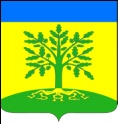 АДМИНИСТРАЦИЯ МАЛАМИНСКОГО  СЕЛЬСКОГОПОСЕЛЕНИЯ УСПЕНСКОГО РАЙОНАПОСТАНОВЛЕНИЕ___________									№ ___с. МаламиноО проверке достоверности  и полноты  сведений, представляемых лицами, поступающими  на работу на должность руководителя муниципального учреждения,  и руководителями муниципальных учрежденийВ соответствии с Федеральным законом от 25 декабря 2008 года  № 273-ФЗ «О противодействии коррупции», Уставом Маламинского сельского поселения Успенского района, п о с т а н в л я ю:1. Утвердить Положение о проверке достоверности и полноты сведений, представляемых лицом, поступающим на работу на должность руководителя муниципального учреждения, и руководителями муниципальных учреждений (прилагается).     2. Обнародовать настоящее постановление в соответствии с уставом Маламинского сельского поселения и разместить на официальном сайте муниципального образования Успенский район в сети Интернет. 3. Контроль за выполнением настоящего постановления оставляю за собой.4.Настоящее постановление вступает в силу со дня его обнародования.Глава Маламинскогосельскогопоселения Успенского района 				                      С.С. КорохПроект подготовлен и внесен:Ведущий специалист администрацииМаламинского сельского поселения Успенского района							      Г.Н. ХаляпинаПриложениек постановлению администрацииМаламинского сельского поселенияУспенского районаот __________ № _______Положение о проверке достоверности и полноты сведений, представляемых лицом, поступающим на работу на должность руководителя муниципального учреждения, и руководителями муниципальных учреждений1. Положением о проверке достоверности и полноты сведений, представляемых лицом, поступающим на работу  на должность руководителя муниципального учреждения, и руководителями муниципальных учреждений (далее – Положение) определяется порядок осуществления проверки (далее – проверка) достоверности и полноты сведений о доходах, об имуществе  и обязательствах имущественного характера:- лицами, поступающими на работу на должность руководителя муниципального учреждения;- руководителями муниципальных учреждений.2. Проверка осуществляется  по решению учредителя муниципального учреждения или лица, которому такие полномочия представлены учредителем (далее – учредитель) в плановом порядке. Дополнительным основанием для осуществления проверки является информация, представленная в письменном виде:правоохранительными органами; руководителями структурных подразделений администрации муниципального образования Успенский район;постоянно действующими руководящими органами политических партий и зарегистрированных в соответствии с законом иных общероссийских общественных объединений, не являющихся политическими партиями;средствами массовой информации. Информация анонимного характера не может служить основанием для проверки.3. Учредитель осуществляет проверку:а) достоверности и полноты сведений о доходах, об имуществе и обязательствах имущественного характера лица, поступающего на работу на должность руководителя муниципального учреждения, его супруги (супруга) и несовершеннолетних детей, представляемых лицом при поступлении на работу на должность руководителя муниципального учреждения;б) достоверности и полноты сведений о доходах, об имуществе и обязательствах имущественного характера руководителя муниципального учреждения, его супруги (супруга) и несовершеннолетних детей, представляемых руководителем муниципального учреждения.4. Проверка осуществляется в срок, не превышающий 60 дней со дня принятия решения о ее проведении. Срок проверки может быть продлен учредителем до 90 дней.5. Учредитель осуществляет проверку:- самостоятельно;- путем направления запроса в  правоохранительные органы (кроме запросов, касающихся осуществления оперативно-розыскной деятельности или ее результатов), органы государственной власти и подведомственные им учреждения и организации, органы местного самоуправления, на предприятия, в учреждения, организации и общественные объединения (далее - Организации).6. При осуществлении проверки, предусмотренной пунктом 5 Положения, учредитель вправе:проводить беседу с лицом, поступающим на работу на должность руководителя муниципального учреждения, а также руководителем муниципального учреждения;осуществлять анализ сведений, представленных лицом, поступающим на работу на должность руководителя муниципального учреждения, а также руководителем муниципального учреждения в соответствии с законодательством Российской Федерации о противодействии коррупции;получать от лица, поступающего на работу на должность руководителя муниципального учреждения, а также руководителя муниципального учреждения пояснения по представленным им сведениям о доходах, об имуществе и обязательствах имущественного характера, его супруги (супруга) и несовершеннолетних детей;направлять в установленном порядке запрос  в правоохранительные органы (кроме запросов, касающихся осуществления оперативно-розыскной деятельности или ее результатов), органы государственной власти и подведомственные им учреждения и организации, органы местного самоуправления, на предприятия, в учреждения, организации и общественные объединения об имеющихся у них сведениях о доходах, об имуществе и обязательствах имущественного характера лица, поступающего на работу на должность руководителя муниципального учреждения, его супруги (супруга) и несовершеннолетних детей, а также руководителя муниципального учреждения, его супруги (супруга) и несовершеннолетних детей; о достоверности и полноте сведений;осуществлять анализ сведений, представленных лицом, поступающим на работу на должность руководителя муниципального учреждения, а также руководителем муниципального учреждения в соответствии с законодательством Российской Федерации о противодействии коррупции.7. В запросе, предусмотренном абзацем пятым пункта 6 Положения, указываются:фамилия, имя, отчество руководителя органа или организации, в которые направляется запрос;нормативный правовой акт, на основании которого направляется запрос;фамилия, имя, отчество, дата и место рождения, место регистрации, жительства и (или) пребывания лица, поступающего на работу на должность руководителя муниципального учреждения, его супруги (супруга) и несовершеннолетних детей, руководителя муниципального учреждения, его супруги (супруга) и несовершеннолетних детей, полнота и достоверность сведений о доходах, об имуществе и обязательствах имущественного характера которых проверяются;содержание и объем сведений, подлежащих проверке;срок представления запрашиваемых сведений;фамилия, инициалы и номер телефона учредителя, направившего запрос;другие необходимые сведения.8. Учредитель обеспечивает проведение, в случае обращения руководителя муниципального учреждения или лица, поступающего на должность руководителя муниципального учреждения, беседы с ним, в ходе которой он должен быть проинформирован о том, какие сведения, представляемые им в соответствии с Положением подлежат проверке, - в течение семи рабочих дней со дня обращения руководителя муниципального  учреждения, а при наличии уважительной причины - в срок, согласованный с руководителем муниципального учреждения.9. При выявлении факта расхождения в сведениях, представленных лицом, поступающим на работу на должность руководителя муниципального учреждения, руководителем муниципального учреждения и сведениях, полученных по результатам запроса в Организации, учредитель обязан ознакомить лицо, поступающее на работу на должность руководителя муниципального учреждения и руководителя муниципального  учреждения с результатами проверки.10. Лицо, поступающее на работу на должность руководителя муниципального учреждения и руководитель муниципального учреждения вправе:давать пояснения в письменной форме в ходе проверки и по результатам проверки;представлять дополнительные материалы и давать по ним пояснения в письменной форме;	обращаться к учредителю с подлежащим удовлетворению ходатайством о проведении с ним беседы по вопросам, указанным в пункте 8 Положения.11. Пояснения, указанные в пункте 10 Положения, приобщаются к материалам проверки.12. По результатам проверки  учредитель принимает одно из следующих решений:о назначении лица, поступающего на работу на должность руководителя муниципального учреждения;об отказе лицу, поступающему на работу на должность руководителя муниципального учреждения, в назначении на должность руководителя;об отсутствии оснований для применения к руководителю муниципального учреждения мер дисциплинарной ответственности;о применении к руководителю муниципального учреждения мер дисциплинарной ответственности.13. Подлинники справок о доходах, об имуществе и обязательствах имущественного характера, поступивших к учредителю, приобщаются к личному делу руководителя муниципального учреждения. 14. Подлинники справок о доходах, об имуществе и обязательствах имущественного характера лица, которому отказано в приеме на работу на должность руководителя муниципального учреждения, хранятся у учредителя в течение шести лет после окончания делопроизводства по делу.15. Материалы проверки хранятся у учредителя в течение шести лет после окончания делопроизводства по делу.Ведущий специалист администрацииМаламинского сельского поселенияУспенского района							     Г.Н. Халяпина